Oppgave ti kartlegging av ressurser 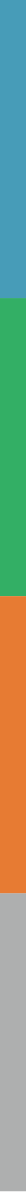 Ta frem utskrevet rapportMed utgangspunkt i rapporten, trekker du frem motivasjonsfaktorer, ressurser, ferdigheter osv. fra de ulike profilene og tilhørende typebeskrivelsene. Interesseprofil:Motivasjon og mestring:Preferanseprofilen:Livsstilshjulet:Noter 6-8 ord som beskriver deg bestStikkord for hvorfor du kjenner deg igjen i disse ordeneNoter 6-8 ord som beskriver deg bestStikkord for hvorfor du kjenner deg igjen i disse ordeneNoter 6-8 ord som beskriver deg bestStikkord for hvorfor du kjenner deg igjen i disse ordeneVelg 4-5 faktorer som du mener er viktig og som du ønsker å se nærmere på sammen med din veilederStikkord om hvorfor disse faktorene er viktig i din videre prosess